Работа с минимальным остатком МТЗ(КазФармаси 1071243 от авг-2023)На остатках добавлен столбец МТЗ, каждая аптека заполняет данные по своей точке, независимо от остальных 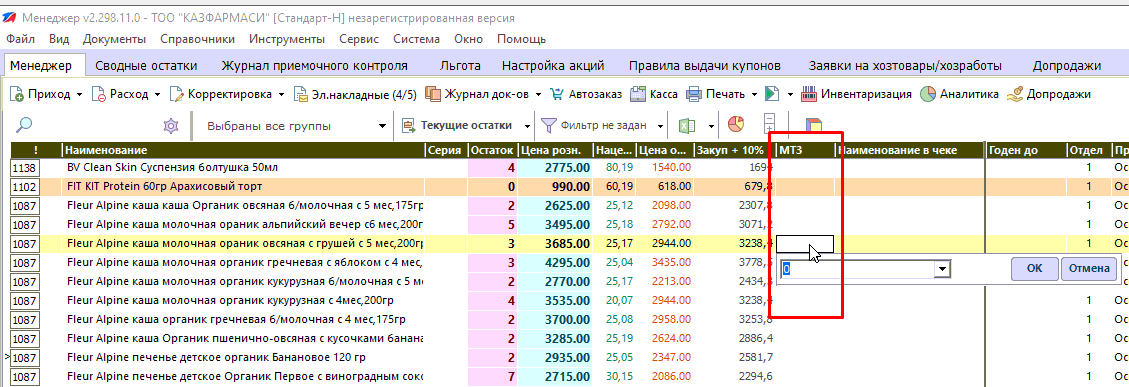 Имеется фильтр «Остаток менее МТЗ», данные можно просмотреть, выгрузить в эксель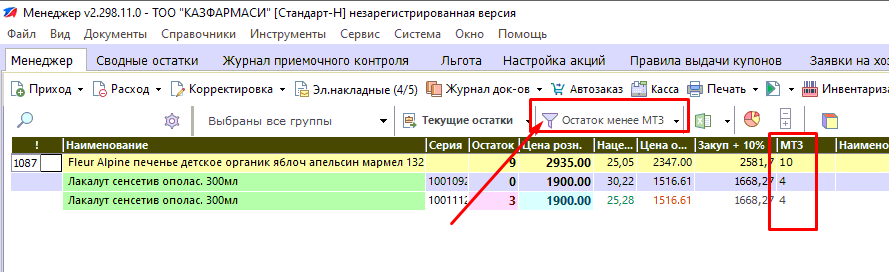 Добавлена функция «Выгрузить МТЗ в Общий Заказ»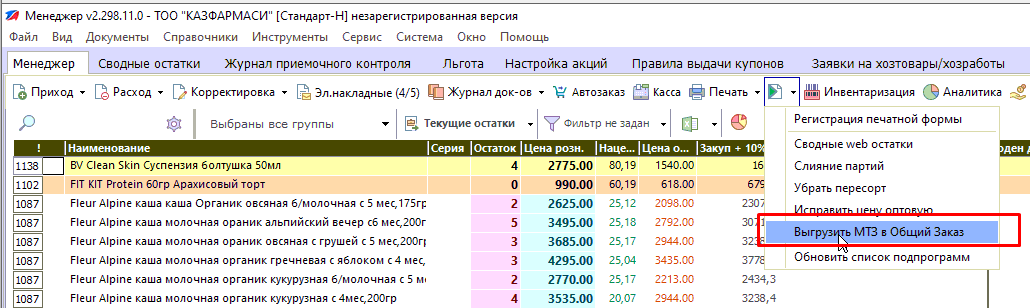 Предварительно в параметрах требуется указать путь для выгрузки!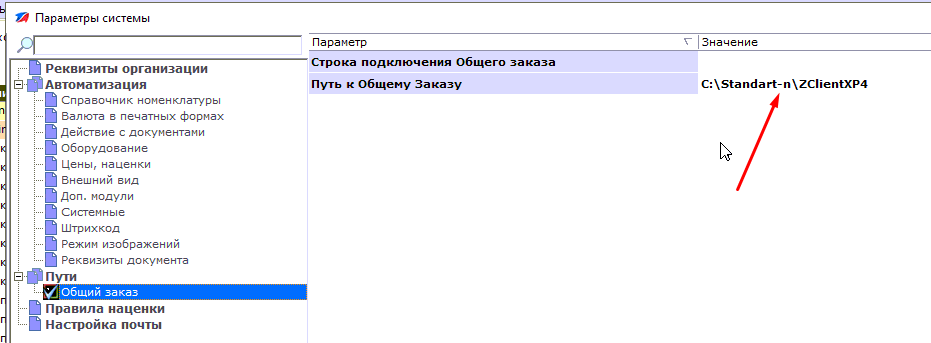 После выгрузки в Общем Заказе нужно нажать кнопку «Автозаказ», далее добавить позиции кнопкой «В заказ».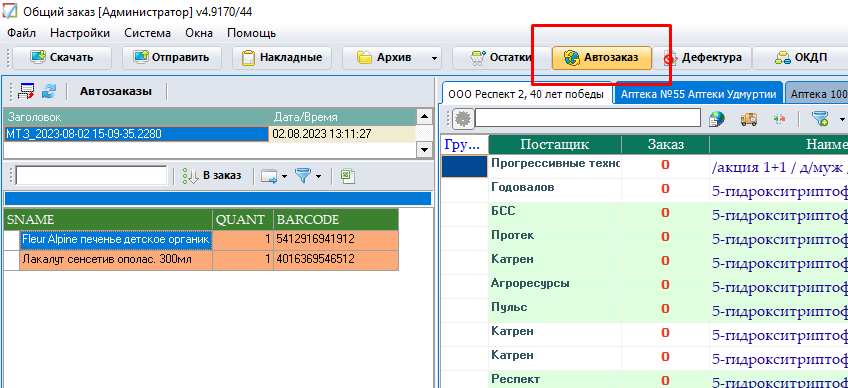 